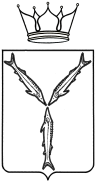 МИНИСТЕРСТВО ОБРАЗОВАНИЯ САРАТОВСКОЙ ОБЛАСТИП Р И К А З              от ______________ № ________г. СаратовО внесении изменений в приказ министерства образования Саратовской областиот 15 ноября 2023 года № 2041	В соответствии с Положением о министерстве образования Саратовской области, утвержденным постановлением Правительства Саратовской области от 10 июля 2007 года № 267-П, с дорожной картой по организации и проведению государственной итоговой аттестации по образовательным программам основного общего и среднего общего образования на территории Саратовской области в 2023/2024 учебном году, утвержденной приказом министерства образования Саратовской области от 18 октября 2023 года № 1886 «Об организации подготовки и проведении государственной итоговой аттестации по образовательным программам основного общего и среднего общего образования на территории Саратовской области в 2023/2024 учебном году», с целью определения уровня готовности обучающихся к государственной итоговой аттестации по образовательным программам основного общего образования по учебному предмету «Математика» ПРИКАЗЫВАЮ:Внести в приказ министерства образования Саратовской области от 15 ноября 2023 года № 2041 «Об организации и проведении региональных проверочных работ по математике для обучающихся 9 классов общеобразовательных организаций Саратовской области в                           2023/2024 учебном году» следующие изменения: в приложении № 1:подпункт 3.2.1 изложить в новой редакции:«3.2.1.	не позднее, чем за 12 часов до проведения РПР, обеспечивает подготовку:мест для вещей участников РПР, работников, задействованных в проведении РПР;Штаба и кабинетов для проведения РПР:рабочие места для участников;рабочие места для организаторов;черные гелевые или капиллярные ручки для каждого участника и организатора, и не менее двух запасных;линейки для каждого участника;черновики со штампом учреждения, из расчета по два листа на каждого участника РПР;ножницы для вскрытия секьюрпака, скотч; часы; возвратные доставочные пакеты для упаковки бланков ответов № 1;организует печать форм, инструкций для организаторов, дежурных на этаже, технических специалистов, общественных наблюдателей (приложения № 4 - 9 к настоящему Порядку);»;подпункт 3.3.1 изложить в новой редакции:«3.3.1.	не позднее, чем за 12 часов до проведения РПР обеспечивает подготовку:мест для вещей участников РПР, работников, задействованных в проведении РПР;Штаба и кабинетов для проведения РПР:рабочие места для участников;рабочие места для организаторов;черные гелевые или капиллярные ручки для каждого участника и организатора и не менее двух запасных;линейки для каждого участника;черновики со штампом учреждения, из расчета по два листа на каждого участника;ножницы для вскрытия секьюрпака, скотч;часы;конверты для упаковки использованных КИМ, черновиков;организует печать форм, инструкций для организаторов, дежурных на этаже, технических специалистов, общественных наблюдателей (приложения № 4 - 9 к Порядку);»;подпункт 4.3.3 изложить в новой редакции:«4.3.3.	проверяет наличие черной гелевой или капиллярной ручки, линейки у каждого участника;»;в приложении № 2 к Порядку проведения региональных проверочных работ по математике  для обучающихся 9 классов общеобразовательных организаций Саратовской области в 2023/2024 учебном году:	пункт 1 изложить в новой редакции:«1.	не позднее, чем за 12 часов до проведения РПР обеспечивает подготовку:мест для вещей участников РПР, работников, задействованных в проведении РПР;Штаба и кабинетов для проведения РПР:рабочие места для участников;рабочие места для организаторов;черные гелевые или капиллярные ручки для каждого участника и организатора, и не менее двух запасных;линейки для каждого участника РПР;черновики со штампом учреждения, из расчета по два листа на каждого участника РПР;ножницы для вскрытия секьюрпака, скотч;часы;возвратные доставочные пакеты для упаковки бланков ответов № 1;организует печать форм, инструкций для организаторов, дежурных на этаже, технических специалистов, общественных наблюдателей (приложения № 4 – 9 к Порядку);»;в приложении № 3 к Порядку проведения региональных проверочных работ по математике  для обучающихся 9 классов общеобразовательных организаций Саратовской области в 2023/2024 учебном году:пункт 1 изложить в новой редакции:1.	не позднее, чем за 12 часов до проведения РПР обеспечивает подготовку:мест для вещей участников РПР, работников, задействованных в проведении РПР;Штаба и кабинетов для проведения РПР:рабочие места для участников;рабочие места для организаторов;черные гелевые или капиллярные ручки для каждого участника и организатора и не менее двух запасных;линейки для каждого участника;черновики со штампом учреждения, из расчета по два листа на каждого участника;ножницы для вскрытия секьюрпака, скотч;часы;конверты для упаковки использованных КИМ, черновиков; организует печать форм, инструкций для организаторов, дежурных на этаже, технических специалистов, общественных наблюдателей (приложения № 4 - 9 к Порядку);»;в приложении № 4 к Порядку проведения региональных проверочных работ по математике  для обучающихся 9 классов общеобразовательных организаций Саратовской области в 2023/2024 учебном году:пункт 3 изложить в новой редакции:«3.	проверяет наличие черной гелевой или капиллярной ручки, линейки у каждого участника;».	2.	Отделу аналитической и организационной работы управления развития профессионального образования и организационной работы министерства образования Саратовской области в течение одного рабочего дня со дня его подписания:	2.1.	направить настоящий приказ в министерство информации и массовых коммуникаций Саратовской области для его официального опубликования и государственной регистрации;	2.2.	разместить настоящий приказ на сайте министерства образования Саратовской области.3.	Отделу правовой работы управления правовой и кадровой работы министерства образования Саратовской области направить настоящий приказ:3.1.	в прокуратуру Саратовской области в течение трех рабочих дней после подписания;3.2.	в Управление Министерства юстиции Российской Федерации по Саратовской области в течение семи дней после дня первого официального опубликования.	4.	Контроль за исполнением настоящего приказа возложить на заместителя министра - начальника управления общего и дополнительного образования.Заместитель Председателя Правительства Саратовской области – министр образования Саратовской области                                М.И. Орлов